BİR GENEL MÜDÜR PORTRESİ: İSMAİL CEM (1)24 OCAK 2017 / METİNNURETTİNKALKANİsmail Cem ve İpekçi AilesiBugün 24 Ocak 2007’de kaybettiğimiz İsmail Cem’in vefatının 10. yıl dönümü. İsmail Cem, Türk siyasal hayatında çok yönlü kişiliğiyle müstesna bir yer edinmiş isimlerden biridir. O gazeteci, yazar, bürokrat ve devlet adamı kimlikleriyle ülkesine hizmet etmeye çalışmış, zor zamanlarda devrin adamı olmak yerine inandığı doğruları müdafaa etmiş, çok tonozlu kubbenin sol tarafında hoş sedalar bırakmış örnek bir simadır.Esasen İsmail Cem’in tam adı İsmail Cem İpekçi’dir. Selanik’te ipek ticaretiyle meşgul olan İpekçi Ailesi 1800’lerin sonlarına doğru İstanbul’a göç etmiştir. Ailenin Selanik’te ipekçilikle başlayan macerası, İstanbul’da sinemacılıkla devam etmiştir. İpekçi Ailesi, Türkiye’nin sinema sektöründeki ilk temsilcilerindendir. İsmail Cem’in babası Mehmet İhsan İpekçi’nin sahibi olduğu İpek Film, bir dönemin en popüler yapımcı şirketlerinin başında gelmekteydi. Ayrıca Beyoğlu’ndaki Emek, Fitaş, Yeni Melek gibi muhtelif sinemalar yine İpekçi ailesi tarafından işletiliyordu. Milliyet gazetesinin eski genel yayın müdürü Abdi İpekçi, modacı Cemil İpekçi ve yazar Leyla İpekçi gibi isimlerin İsmail Cem’le akrabalık bağı bulunmaktadır. İsmail Cem 1963’te İsviçre’den Türkiye’ye döndükten sonra kuzeni Abdi İpekçi’nin gazetesi Milliyet’te çalışmaya başlar. Cem, Milliyet’in dış politika köşesinde dünyada bir günde cereyan eden tüm hadiseleri küçük yorumlarla okuyucuya takdim etmektedir. Amerika’da siyahların yaptığı bir yürüyüşle alakalı yazdığı ilk yazısını, Abdi İpekçi’nin yazı işleri müdürlüğündeki selefi Turhan Aytul’a teslim eder. Bunun üzerine Turhan Aytul, Cem’e herhangi bir göbek adının olup olmadığını sorar. Çünkü Aytul’a göre, kamuoyunun önüne ilk kez İpekçi soyadıyla çıkan bir yazar hakkında “tabi yazısı çıkar” kabilinden yorumların yapılması muhtemeldir. Neticede Aytul, İsmail Cem’den yazılarında soyadını kullanmamasını talep eder. Bu olaydan sonra 1970 yılında yayımlanan Türkiye’de Geri Kalmışlığın Tarihi başlıklı ilk kitabı da dâhil olmak üzere, bütün yazılarında, makalelerinde ve kitaplarında adı hep İsmail Cem diye geçer.TRT’nin Yeni Genel MüdürüTürkiye’nin İsmail Cem ismini yakından tanımaya başladığı tarih, onun Türkiye Radyo Televizyon Kurumu (TRT) Genel Müdürü olarak atandığı 1974 yılının Şubat ayına uzanmaktadır. TRT dışında başka hiçbir radyo ve televizyon kanalının bulunmadığı Türkiye’de, TRT Genel Müdürlüğü protokolde koltuk işgal etmekten çok daha öte bir anlam taşımaktadır. Tabiri caizse, TRT Genel Müdürü memleketin yegâne görsel ve işitsel kitle iletişim aracını yöneten bir medya patronu gibidir. İşte bu yüzden TRT Genel Müdürlerinin kimlikleri, ideolojileri, icraatları, ilişkileri vs. uzun yıllar gazetelerin birinci sayfalarında konu olmuştur. İsmail Cem’in TRT’deki “Genel Müdürlük” macerasına geçmeden önce dönemin TRT’sinin kurumsal yapısından kısaca bahsetmekte fayda var.TRT, kamu yayıncılığının simgesi kabul edilen BBC’nin model alındığı bir anlayışla kurulmuştur. BBC’nin en büyük özelliği, siyasi iktidarın tahakkümünden münezzeh bir mecrada yayın yapabilmesidir. TRT’nin kuruluşunda da, bu bağımsızlık unsurunu tatbik etmek amacıyla TRT’ye özerklik tanınmıştır. Öyle ki, bugün muhalefet partilerin hedefinde olan kurum 1971’den önce muhalefetten ziyade siyasi iktidarların eleştiri odağındadır. İktidarlar TRT ile ne yapacağını bilemez haldedir. Diğer bir ifadeyle siyasi iktidarlar TRT’yi ne atabilmekte ne de satabilmektedir. İktidar erki hem kamu kurumu olup hem de kendi hegemonyasının sınırları dışında konumlanan TRT’den hiç hazzetmemektedir. Örneğin, merhum Süleyman Demirel 1971’den önce başbakan olduğu dönemlerde TRT’yi hükümetinin ideolojik aygıtı haline getirememenin, TRT’ye bu ayrıcalığı veren ilgili anayasal mevzuata dokunamamanın acısını kuruma kadro vermeyerek ve kurumun mali kaynaklarında kesintiye giderek çıkarmıştır. Özerk TRT dönemi 12 Mart 1971 Muhtırası’ndan sonra yapılan anayasa değişikliğiyle son bulmuştur. 20 Eylül 1971 tarihli ve 1488 sayılı yasa ile Anayasa’nın 121. maddesi değiştirilmiş; daha önce, Anayasa’nın Özerk Kuruluşlar başlığı altında ele aldığı üniversiteler, radyo- televizyon kurumu ve haber ajansları yapılan değişiklikle üniversite, tarafsız radyo- televizyon ve haber ajansları şeklini almıştır.  Tarafsızlık esası özerklik statüsü elinden alınan TRT’ye rejimin ihsan ettiği bir teselli armağandır. İşte İsmail Cem’in TRT tarihi açısından önemi tam da bu noktada başlar. Çünkü Cem’in 1974-1975 yıllarını kapsayan 500 günlük görev süresi boyunca de jure olarak özerk olmayan TRT’nin de facto özerkliğini kotarabilmeye muvaffak olmuştur.26 Ocak 1974’te göreve başlayan dönemin Başbakanı Bülent Ecevit, birkaç aydır vekâletle yürütülen TRT’ye dinamik, reformist ve objektif niteliği haiz bir genel müdür atamak niyetindedir. Kâğıt üzerindeki adaylar arasında TRT Genel Müdürlüğü makamı için en uygun olanının İsmail Cem olduğuna karar verir. Ayrıca İsmail Cem’in İnönü-Ecevit mücadelesinde Ecevit’e destek olması ve 12 Mart Muhtırası’na karşı muhalif bir tutum almasının Ecevit’in bu kararında etkili olduğunu not ermek gerekir. İsmail Cem, Başbakan Ecevit’le yaptığı ilk görüşmede TRT Genel Müdürlüğü teklifini iki nedenden ötürü reddeder. Cem bu durumu şu cümlelerle izah eder:“Başbakanlıktaki görüşmenin ertesi sabahı, kararımı vermiştim: Görevi kabul etmeyecektim. İki nedene dayanmaktaydı bu kararım: Önce yeterli hazırlığını yapmadan, üzerinde düşünüp, çalışmadan TRT’ye girmek, benim hiç alışık olmadığım bir davranıştı. Sonra, kendime güvenime rağmen, hazırlıksız olmam nedeniyle başarısızlığa uğrayabilir, bunun hesabı ise, benden değil Başbakan’dan sorulurdu. Görevi kabullenmek, büyük bir sorumluluğun altına girmekti aynı zamanda; benim yüzümden, beni seçenler büyük zarar görebilirdi.”Ancak Ecevit, İsmail Cem’den hemen vazgeçmez, ısrarla teklifini yinelemeye devam eder ve en sonunda büyük bir iştiyakla istediği evet cevabını Cem’den alır. Ecevit’in bu ısrarının altında yatan sebeplerden biri de, Cem’in sol tandanslı olmasına rağmen koalisyon ortağı MSP çevrelerince de muteber ve makbul bir isim olarak kabul edilmesidir. Müdakkik bir gazeteci vasfıyla yazdığı yazılarında Cem, yazılarında sağa pejoratif yaklaşmamakta, eleştirileri ve değerlendirmelerinde itidal, hakkaniyet ve objektifliği şiar edinmektedir. Bu yüzden sağ gelenekten gelen –Süleyman Demirel dışındaki- bazı siyasi aktörlerin İsmail Cem’e karşı sempati duydukları söylemek yanlış olmaz. Nitekim Bülent Ecevit, İsmail Cem ismini Necmettin Erbakan’a ilk söylediğinde Erbakan’ın bu öneriyi gayet olumlu karşılayıp kısa süre içerisinde onay verdiğini belirtir.Hükümet kanadının İsmail Cem’in TRT Genel Müdürü olması konusunda uzlaşmasına rağmen genel müdürlük yolunda önemli bir yasal engel bulunmaktadır. 359 sayılı TRT yasasını değiştiren 1568 sayılı yasanın 13. maddesine göre, TRT Genel Müdürü olacak kişinin, 40 yaşını bitirmiş ve devlet memuriyetinde ya da uzmanlaştığı dalda 15 yıllık meslekî tecrübeye sahip olması gerekmektedir. İsmail Cem’in durumu ise, bu iki koşula da uymaz. Cem’in Genel Müdürlüğü, hükümetin çıkardığı, “Türkiye Radyo Televizyon Kurumu Genel Müdürü hakkında Devlet Memurları Kanunu’nun istisnaî memurluklarla ilgili hükümleri uygulanır”, diyen 11 sayılı Kanun Hükmündeki Kararnameyle mümkün olacaktır.TRT’deki Yeni Gelişmeler ve Kıbrıs Barış Harekâtı15 Şubat 1974’te Türkiye Gazeteciler Sendikası’nın İstanbul Şubesi Başkanı İsmail Cem, Cumhuriyet Halk Partisi ile Milli Selamet Partisi’nden müteşekkil 37. Hükümet tarafından TRT Genel Müdürü olarak atanır. 34 yaşında olan İsmail Cem, TRT’nin kendinden sonrakiler de dâhil, kurumun en genç genel müdürü olacaktır.Cem, göreve başladıktan üç hafta sonra, yeni dönemin neler getireceğinin ipuçlarını 11 Mart 1974’de yaptığı basın toplantısıyla açıklar. Cem’in açıklamasındaki en dikkat çekici husus, “TRT’nin görevi, iktidarların sesi olmak değildir” ifadesidir. Cem, TRT’nin anayasa ve yasalar çerçevesinde, çağdaş, demokratik, şeffaf ve çoğulcu bir anlayış muvacehesinde yönetileceğini belirtir. TRT’nin görevi belli bir görüşü halk nazarında tahkim etmek amacıyla yayın yapmak değildir. TRT’nin temel fonksiyonu bütün görüşleri ihtiva eden yayınlarıyla kamuoyunun oluşmasına yardım etmektir. Bu minvalde kurumun başlıca kriterlerinden biri halkın ne düşündüğü, ne istediği ve neyi beğendiğidir. TRT artık halkın eğilimlerine odaklanan, halkın kültürünü yansıtan, halkın sorunlarını dile getiren programlar yapacaktır. TRT’nin kanal verici istasyonu fildişi kulenin üzerine inşa edilmeyecek, kurumun sensörleri halktan kopuk sinyaller üretmeyecektir. Sanat ve eğlence programları da, genç dimağların yanlış değer yargılarına erdem dışı ve ahlaka mugayir davranışlara sevk edebilecek unsurları barındırmayacaktır. TRT Cumhuriyet rejiminin kazanımlarının ve Atatürk ilkelerinin halka benimsetilmesi noktasında yine başrolü oynayan kurumlardan biri olacaktır. Ancak bu görevi ifa ederken daha müşfik, daha naif ve diyaloğa açık bir tonda yapacaktır. Hülasa İsmail Cem’in TRT’sinin halk için, halk doğru ve halk odaklı bir çizgisini gaye edindiğini söylemek yanlış olmaz. Bu noktada Cem’in TRT’nin yeni yol haritasına ilişkin beyanatının birtakım muğlak ve müphem noktalar içerdiğini söylenebilir.  Mezkûr beyanat, halk tabirinin altının nasıl dolduğu, halkın yararının ne olduğu, değer ve yargıların hangi saiklere binaen menfi ya da müspet ilan edildiği gibi sorulara tatmin edici cevaplar vermekten uzaktır.İsmail Cem, göreve gelmesinin ardından yaptığı ziyarette Başbakan Ecevit’in, kendisine TRT’ye ilişkin en ufak bir tavsiye veya eleştiride bulunmaktan titizlikle kaçındığını belirtir ve Ecevit’in bu tutumunu bütün Başbakanlığı süresince muhafaza ettiğini aktarır. Dolayısıyla İsmail Cem’in fiili özerk TRT’sininin oluşmasında Başbakan Ecevit’in sağduyulu tavrının da yadsınamayacak payı vardır.İsmail Cem 500 günlük TRT Genel Müdürlüğü süresince kurumun birçok önemli yeniliğe imza atmıştır. Televizyonun yayına hayatına girmesiyle birlikte radyo, önemli oranda dinleyici kaybına uğramıştır. Bu kapsamda radyo yayınlarının azalan popülaritesine yeniden ivme kazandırmak amacıyla Sabahtan Sabaha, Kadın Dünyası ve Eve dönerken adlı canlı kuşak formatındaki programlar devreye sokulmuştur. TRT, Galatasaray, Fenerbahçe ve Beşiktaş’ın kendi aralarında oynadıkları maçların televizyondan naklen verilmesi konusunda söz konusu kulüplerle 22. 02. 1974 tarihinde bir ön anlaşma imzalamıştır. Televizyon yayın sürelerinde kademeli artışlar sağlanmıştır. Önce Çarşamba günleri dışında haftada 6 gün ve 35 saate çıkarılan yayınlar, 24.05. 1974 tarihinde haftada 7 güne yükseltilmiştir. Dünya Kupası maçları ilk kez yine İsmail Cem döneminde naklen yayınlanmaya başlanmıştır.İsmail Cem ekibinin yönetimde olduğu dönemin en önemli gelişmelerinden biri, TRT’nin uluslararası yayın kuruluşlarıyla ilişkilerinin geliştirilmesidir. TRT, Haziran 1974’de, Avrupa Yayın Birliği’nin (EBU) 1975–1978 yıllarını kapsayan dönem için Yönetim Kurulu üyeliğine seçilmiştir. Bu EBU’nun kuruluşundan beri kuruma üye olan Türkiye’nin, ilk kez Kurul üyeliğine seçilmektedir. İsmail Cem, bu üyelik için yoğun bir mesai harcadıklarını, kongre sırasında çok yönlü bir kulis çalışması gerçekleştirdiklerini ve tartışmalarda sık sık söz alarak Türkiye’nin görüşlerini anlattıklarını söyler. Kongrede kurdukları ilişkilerin ve EBU Yönetim Kurulu üyeliğinin, Kıbrıs Barış harekâtı sırasında çok olumlu etkilerini gördüklerini, TRT’nin Yunan radyo televizyonundan daha fazla haber sağladığını belirtir.İsmail Cem’in TRT’deki 500 gününde hem Türkiye hem de kurum için en önemli hadisesi, 1974’ün Temmuz ve Ağustos aylarında gerçekleştirilen Kıbrıs Barış Harekâtı’dır. Harekât sırasında kesintisiz 24 saat yayın yapılmakta; son gelişmeler ve olaylar anında izleyiciyle paylaşılmaktadır. 24 saatlik yayın dilimi içerisinde, her saat başı haber verilir. Aynı günlerde, Avrupa’ya yönelik radyo yayınlarının da süreleri arttırılarak, yayın akışı yeniden düzenlenir. Bu yayınların süresi, 16, 20- 25 Temmuz ve 14-18 Ağustos günleri arasında, toplam 228 saat uzatılmıştır. 27 Ağustos tarihinden başlayarak da, Türkiye’nin Sesi Radyosu, Kıbrıslı Türklere ve adada bulunan Silahlı Kuvvetler mensuplarına yönelik olarak 3 saatlik Kıbrıs İçin adlı bir programın yayınını başlatır. Harekât günlerinde haberler özel bir önem kazanmıştır. Devlet radyosunun, savaş döneminde halkın güvenini zedelememesi gerektiği mülahazasıyla, bütün haberler kaynak belirtilerek verilmeye çalışılır. TRT Harekât’ın seyrini izleyici ve dinleyicilere özetleyen yorumlar yayınlar. Bu yorumları kaleme alan kişi TRT Genel Müdürü İsmail Cem’dir. Cem o dönem yaptığı yorumlarla alakalı olarak şu sözleri dile getirir:“Benim bu yorumlarda özellikle vurguladığım nokta, Türkiye ve o günlerin Yunanistan’ı arasındaki farktı. Bu yorumların yabancı elçiliklerce dikkatle izlenip, kendi dışişleri bakanlıklarına bildirildiğinin farkındaydım. Türkiye’nin bu harekâta girişmemesi halinde, faşist Yunan rejiminin kendi uzantısını Kıbrıs’ta kurmuş olacağını belirtiyor, Londra ve Zürich Anlaşmalarından, Türkiye’nin hukuksal haklılığından söz ediyordum. Olayı, demokrasi ile faşizm arasındaki zıtlaşmanın; faşizm yolunda ilerleyenlerin zorunlu maceracılıklarının çerçevesinde ele almaktaydım.”25 OCAK 2017 / METİNNURETTİNKALKAN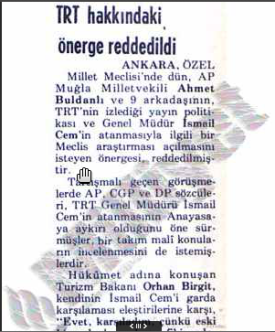 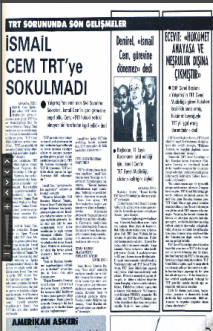 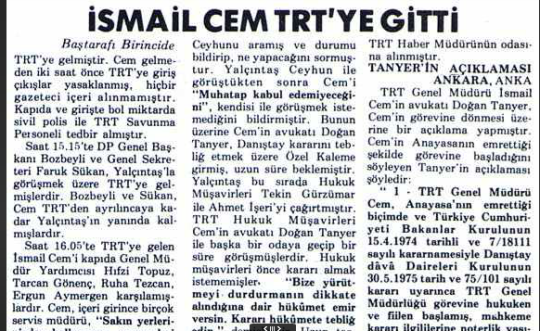 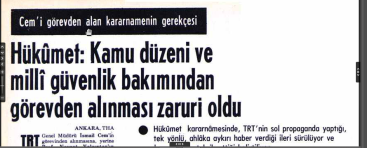 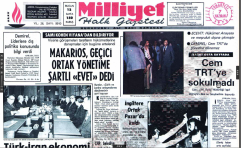 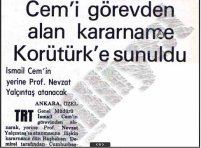 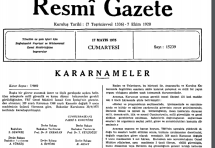 İsmail Cem’e Yönelik EleştirilerKıbrıs meselesi CHP ve MSP koalisyonunun arasını epey açmıştı. Başbakan Ecevit’in tüm barışçıl yollar tüketildiği için Kıbrıs Harekâtı’nın bir zorunluluk neticesinde yapılıyor minvalindeki demeçlerine rağmen Erbakan bu müdahaleyi bir fütuhat havası içinde ilan ediyordu. Dahası MSP’li üyeler CHP kanadını çok fazla taviz vermekle ve Batı’ya karşı yeterince dik duramamakla suçluyordu. Neticede başta Kıbrıs meselesi olmak kaydıyla muhtelif anlaşmazlıklardan dolayı koalisyon dağıldı. 37. Hükümetin ardından işbaşına gelen Sadi Irmak başkanlığındaki partiler üstü 38. Hükümet, Süleyman Demirel başkanlığında kurulan, Adalet Partisi (AP), MSP, Cumhuriyetçi Güven Partisi (CGP) ve Milliyetçi Hareket Partisi’nden (MHP) müteşekkil I. Milliyetçi Cephe Hükümeti kuruluncaya kadar görevini sürdürdü. Milliyetçi Cephe’nin iktidar olması İsmail Cem’in görevinin fiili anlamda bittiğinin işaretiydi.Özellikle Adalet Partisi çevreleri ve Milliyetçi Cephe’nin Başbakanı Süleyman Demirel, İsmail Cem’e şiddetle karşıydılar. Ona yönelik eleştirilerin muhtevası sadece TRT’de izlediği yayın politikasından ibaret değildi. İsmail Cem’in yaşının genç olması, TRT Genel Müdürü olmadan önce yazdığı yazılar, siyasal görüşü hatta İpekçi soyadını kullanmaması bile tenkitlere maruz kalıyordu.Milliyetçi Cephe Hükümeti’nin kurulmasından yaklaşık 2 ay sonra 9 Mayıs 1975’te, AP Muğla Milletvekili Ahmet Buldanlı ve dokuz arkadaşı, “TRT Kurumunun izlediği yayın politikasını ve tarafsızlık iddialarının incelenerek, alınacak tedbirleri saptamak” amacıyla bir araştırma önergesi verir. Mahut önergede sağ ve sol fraksiyonlar arasındaki gerilimin o dönem nasıl bir hal aldığının izlerini görmek mümkündür. Tek cümleyle ifade edecek olursak, önerge de Cem’in TRT’yi solun yayın organı yaptığı ileri sürülmektedir. Buna delil olarak İsmail Cem’in Haziran 1971 yılında yazdığı bir yazısındaki “TRT özerkliğinin kalkması halinde, iktidardaki siyasal partiler, TRT’yi kendi özel araçları gibi kullanma imkânını dahi bulabileceklerdir”, cümlesi gösterilmektedir.TRT’nin yayınları AP cenahının şiddetli eleştirilerinin hedefindedir. Bu yayınların cemiyetin ahlakını dejenere ettiğine kani AP’lilerden biri olan Ömer Ucuzal, Cumhuriyet Senatosu’nun 11. Birleşimi’nde TRT yayınlarına ilişkin şu değerlendirmelerde bulunur:“TRT fikir olgunlaştırıyor sloganıyla Türk Milletinin karşısına çıkmaya hakkınız olmasa gerek. Dün akşam bilmiyorum seyrettiniz mi? Televizyonda «Çemberleri kıralım» adı altında bir temsil verildi. Bizim Anayasamızın 35’inci maddesi aile hukukunu Devletin teminatı altına almış. Bilmiyorum, sayın arkadaşlarım bunu nasıl bir fikir olgunlaşması sayarlar? Evde ne ana kaldı, ne baba kaldı, ne çocuk kaldı, ne kız kaldı, ne damat kaldı, ne de komşu kaldı. Bütün cemiyeti yıkıp götürecek bir tahribat. Baba ile oğlunun konuşması, baba ile kızının konuşması, bir başka zengin hanımın bir başkasıyla tutumu… Arkadaşlar; Milletimiz bundan ne fikir geliştirecek? Örfü, âdeti, inancı dünyaca malum olan benim asil milletim hangi fikri oluşturacak da, bundan istifade edecek?”Bir başka AP’li Refet Rendeci ise TRT’nin apaçık bir biçimde Marksizm propagandası yaptığını ileri sürer. Cumhuriyet Senatosu’nun 13. Birleşimi’nde söz alan Rendeci şöyle der:“O metottaki ilkelerle, TRT çalışmaları kıyas edilirse bunun tıpa tıp aynı olduğu ve özgürlüğe âşık, kalkınmasını henüz tamamlayamamış, hem demokrasiyi, hem kalkınmayı gerçekleştirmek için çabalayan, bu arada özgürlüklerine de toz kondurmak istemeyen Türkiye gibi memleketin bu gayretlerini baltalamak ve Marksizmi ülkeye aşılamak için ne gibi tedbir ve taktikler tavsiye edilmiş ise onlara tamamen benzer metotlarla hareket edildiği ayan beyan ortadadır. Burada suç unsurunun tespiti güç fakat maksat aşikârdır.”Öte yandan İsmail Cem’in TRT Genel Müdürü olması için çıkarılan 11 sayılı KHK özellikle AP milletvekillerinin dillerine pelesenk olmuş durumdadır. Örneğin, Cumhuriyet Senatosu’nun 37. Birleşiminde söz alan AP Balıkesir Milletvekili Raif Eriş bu konuyla alakalı değerlendirmelerini şöyle özetler:“Hükümetin yaptığı ve yapacağı tayin ve nâkillerin, bir muhalefet sabırsızlığı ve sorumsuzluğu içinde burada ele alınıp eleştirilmesi, Yüce Senatonun ne seviyesi ile ne de kuruluş gayesi ile bağdaşmaz ise de, Anayasal bir kuruluş olan Türkiye Radyo Televizyon Kurumu Genel Müdürlüğüne yapılan atama olayında; atanan yerin önemi ve atamanın şekli, kanımca burada ele alınıp Hükümetin samimiyet derecesi ile icraat ve faaliyetlerinde yasalara gösterilmesi gerekli hassasiyet, titizlik ve saygı ölçüsünde bir teşhise varmak zorunlu bir muhalefet görevidir. Yapılan atama, hukukî ve idarî bakımdan ele alınacak olursa, mevcut olan ve yürürlükte bulunan kanunların çerçevesine sığmayan bir idarî tasarrufla karşı karşıya kaldığımızı hemen görürüz. Şöyle ki; kamu görevlerinin 3’üncü, 1’inci derecedeki kadrolarına 10’uncu, 1’inci ve 2’nci derecedeki kadrolarına da 15 senelik kamu hizmetinde bulunulma gereği vazedilerek, hu derecelere yapılacak tayin işlemleri tanzim ve tespit edilmiştir. TRT Genel Müdürlük kadrosu da 1’inci derecede bir kadro iken ve bu esaslara göre tayin yapılması, imlâ edilmesi kanun icabı olduğu halde, buraya tayin edilecek şahısta bu şart ve nitelik’ mevcut olmadığı için, sadece ve sadece İsmail Cem İpekçi’nin buraya tayinini temin etmek maksadıyla, 11 sayılı Kanun Kuvvetinde Kararname çıkartılmıştır. Bu Kararname, bu şahıs1 için özel olarak çıkartılmıştır ki, bu suretle Anayasamızın 58’inci maddesindeki, «Kamu hizmetlerine atanmada ödevin gerektirdiği nitelikten başka hiçbir ayrım gözetilemez.» hükmü, hiç değilse zedelenmiştir. Zira TRT Genel Müdürlüğüne İsmail Cem İpekçi getirilmeyecek olsa idi, bu Hükümet markalı kanun elbette çıkmayacaktı. Adama göre çıkan bu kanun, «Adama göre iş.» lâfını epeyce eskitmiş oluyor.Bu meyandaki iddialar, Cem’in görevde kaldığı süre boyunca dillendirilmeye devam etmiş, Milliyetçi Cephe’nin idareyi ele almasıyla iyice ayyuka çıkmıştır. AP çevreleri özetle, TRT’nin yayınları ile kamu nizamının bozulma tehdidi ile karşı karşıya kaldığını, millilik unsurunun tahribata uğradığını, komünistlerin ekrana çıkartılarak toplumun ahlakını bozmayı hedef alan yayınların yapıldığı iddia edilmektedir. AP’lilerin TRT’ye yönelik ithamları merhum Süleyman Demirel’in 1970’lerde yürüttüğü şiddetli Anti-Komünizm kampanyasının örneklerinden biridir.İsmail Cem’e gelen eleştiriler sadece sağ kaynaklı değildir. Cem ve yönettiği TRT sol kesimin eleştirilerinden de nasibini almış, ne İsa’ya ne de Musa’ya yaranamamıştır. O dönem Cumhuriyet gazetesinde çalışan Yalçın Küçük’e göre, TRT sol görünümlü olmasına rağmen izlediği yayın politikası soldan çok sağ retoriğe yakındır. TRT’nin yaptığı reklam anlaşmaları ve yayın sürelerini arttırması da solun problemli gördüğü meselelerin başında gelir. Çünkü özünde televizyon emperyalist ve kapitalist ülkelerin kendi doktrinlerini başka ülkelere empoze etmesine yarayan araçtan başka bir şey değildir. Dolayısıyla TRT sağın iddia ettiği gibi sola değil tam aksine sağın makbul addettiği kapitalizme hizmet etmektedir. Ayrıca TRT sol figürlere adı konmamış bir ekran sansürü uygulamaktadır. TRT ekranları sağcıların çiftliğine dönmüş sol dışlanmıştır. İsmail Cem, çoğulculuk ilkesini esas alarak yönetmeye çalıştığı TRT’nin solculara yer vermesi sağ nazarında, sağcılara yer vermesi ise sol nezdinde kabul edilemez bir durumdur. İsmail Cem’in yönetim anlayışına TRT içerisinden de tepkiler vardır. Cem, göreve geldiği dönemde, TRT Yönetim Kurulu ile ilişkilerini, “Ben adeta, rakip partiden Bakanlarla hükümet etmek zorundaki bir Başbakan gibiydim.” şeklindeki sözleriyle açıklar. Özellikle Hükümetçi üyelerle Cem’in yıldızı bir türlü barışamaz. Cem görevde olduğu süre boyunca kurumda üst düzey görevlerde bulunmuş bazı isimlerden de eleştiriler almıştır. Ancak bunların çoğu TRT’nin teknik altyapısındaki aksaklıklara ilişkindir.İsmail Cem’in Görevden Alınmasıİsmail Cem, 26 Ocak 1975 günü Türk Haberler Ajansı Ankara temsilcisine verdiği demeçte, şahsına ve TRT’ye yönelik eleştirilere cevap verir. TRT’nin, Anayasa’nın çizdiği sınırlar içerisinde çalışan ve gerçekleri bir ayna gibi halka yansıtan bir kurum olduğunu beyan eder. Ona göre, TRT’yi suçlayanlar, halkın doğruları öğrenmesinden rahatsız olanlardır. Cem şöyle der:“TRT, devletin malıdır, yani TRT milletin malıdır. Eğer temsil ettiğim kurum, haksız saldırılara uğramaktaysa, benim başvuracağım sadece bir merci vardır, tek merci vardır; TRT’nin mutlak sahibi olan milletim vardır… Kimi çevre, TRT’yi Anayasa doğrultusundan saptırmak, bir an önce yurt köşelerine götürmeye çalıştığımız radyo ve televizyon hizmetlerini geciktirmek, bizi halkımızın sorunlarından uzaklaştırmak, kısaca bizi kendilerine benzetmek için korkunç bir kampanyaya girişmişlerdir.”Ben bunları halkımıza şikâyet ediyorum. Yüce milletimizin önünde kendilerinden davacıyım…Cem’in verdiği demeçteki son cümle Milliyetçi Cephe Hükümeti’nin hayli tepkisini çeker. Bir Genel Müdür haddi olmadın Türkiye Cumhuriyeti’nin Hükümeti’ne vazıh bir biçimde meydan okumaktadır. 28 Ocak tarihli TRT haber bülteninde, AP, MSP, CGP ve MHP Genel sekreterlerinin yayınladığı ortak bildiri yayınlanır. Bildiri Milliyetçi Cephe Ortak Bildirisi adını taşımaktadır.Bildiride, TRT’nin, “Memleketi 12 Mart öncesinin anarşi ortamına sürükleyip, demokratik parlamenter rejimi ortadan kaldırmayı planlayan, çeşitli tahrik mihraklarının sesi ve işbirlikçisi”, olduğu, öne sürülerek, sorumluların görevlerini yapması istenmektedir. TRT Yasasının 9. maddesinin, Genel Müdür’ün görevden uzaklaştırmasıyla ilgili hükümlerinin uygulanmasını isterler. Bildiriye göre, İsmail Cem, milletin meşru temsilcisi yüce meclisleri, devlet başkanını, hükümeti ve onun başını tanımadığını, devlet içinde devlet olduğunu, pervasızca, yasaları çiğneyerek ilan etmektedir.1975 Şubatında, 11 sayılı kararnamenin anayasaya aykırı olduğu gerekçesiyle iptaline ilişkin teklif, öncelik ve ivedilikle Meclis gündemine gelir. Kararname, Meclis Plan komisyonunda, sırasından önce görüşülmüş, kararnamenin raporuna, CHP’li üyelerin bilgisi dışında, 12 sayılı kararnamedeki, 10. geçici maddenin “g” bendi de müzakere edilmeden ilave edilmiştir. 6 Şubat 1975 tarihinde Meclis’te başlayan ve ardından Senato’da yapılan tartışmalı ve gergin görüşmelerde, Cem’in göreve geldiği günden başlayarak yöneltilen suçlamalar tekrarlanır. Hatta TRT’nin Beethoven ve Bach gibi müzisyenlerin eserlerini yayınlaması dahi suç teşkil eden fiiller kapsamında değerlendirilmiştir. Memleketin en hararetli gündemi TRT’dir; siyasi partiler, sivil toplum örgütleri, sendikalar ve vatandaşlar TRT konusunda ikiye bölünmüştür. 6 Şubat 1975 tarihli Cumhuriyet Senatosu Birleşimi’nde sağ partiler TRT’ye ve Cem’in şahsına karşı olan sert eleştirilerin bazıları şöyledir:“Muhterem arkadaşlar;Ben bir soyadı meselesini, huzurunuza getirecek kadar devlet tecrübesinden yoksun değilim:“Zatürree, hastanın hararetinin çıkmasıyla ölçülür. Psiko patolojik durumları neyle tespit edersiniz beyIer? Cemiyette öyle fertler vardır ki, fevkalâde kabiliyetlidir, son derece zekidir; fakat patolojik birtakım arazı vardır. Patolojik araza eğer teşhis koyar, tedbirini alırsanız, sonunda tenkit konusu olan birtakım problemlerle karşı karşıya gelmez, müteessir olmazsınız Son derece vasıflarının olduğunu yakinen bildiğim TRT Genel Müdürünün ruhî bakımdan böyle bir araza maalesef duçar olduğunu görmemek mümkün değildir. Evvelâ, hadiseyi bitaraf olması lâzım gelen Kurumun başına gelen kişinin (Mümessili odur, o temsil eder) bitaraf olup olmayacağını, reddi hâkim müessesesini çok iyi bilen veya bilmesi gereken hukukçu arkadaşlarıma sorarak anlatmak istiyorum. Bu değerli arkadaş bakınız, bu makama gelmeden evvel neler yazmış…” (Fethi Çelikbaş, Cumhuriyet Senatosu Üyesi)“TRT, kendi oyununu oynarken, milletin kendine olan inancını da yitirmiş bulunmaktadır. Bu müessese, kendine verilen demeçleri ve yurtta cereyan eden hadiseleri tahrif etmekte ve kendi arzusuna göre mikrofon ve ekranlarına aksettirmektedir. Beş ilin valisinin demeçlerinin tahrifi, son üniversite olaylarında yalnız hastaneden battaniye içinde kaçırılan cenazeyi ve alayını bütün ayrıntılarıyla gösterip, bu çocukların üniversitede yaptıkları bir milyondan fazla zarardan en ufak bir pasajın gösteril memesi, faşizmi yererken, komünizm cehenneminden ve kapalı kapılar arkasındaki dönen dolaplardan hiç bahsedilmemesi, yurt dışında ölen bir komünist yazarın cenazesini ta Bulgaristan’dan başlayarak günlerce millete dinletip seyrettirmesi, buna mukabil milliyetçi şair ve yazar rahmetli Arif Nihat Asya’dan hiç bahsetmemesi sonucu olarak, millet, bu Devlet müessesesinden soğumuş ve ona olan inancını kaybetmiştir. Yine, ekranlarında bizim düzenimize, örf ve âdetlerimize uymayan, terbiye ve geleneklerimize ters düşen bir düzenin propagandasını yapan, yönetim kurulunu ve Hükümeti dinlemeyen bu müessesenin başını bu görevden almak için acaba neyi beklediğimizi anlamak bizim için mümkün olamamaktadır. Sayın Başbakan, üniversite olayları dolayısıyla verdiğiniz bir demeçte, «Geciktirilmesinde millet zararı olan işlerin geciktirilmemesi gerektiğinden» bahsettiğinizi gazetelerden okumuş bulunuyoruz. Yukardan beri tarif ederek, milletin zararına olduğunun birkaç misalini gözler önüne getirmek istediğimiz TRT yayınlarından, bu müesseseyi millete zararsız hale getirmenin artık zamanının gelmiş ve batta geçmiş bulunduğunu söylemek istiyorum.” (Mehmet Nuri Ademoğlu, Cumhuriyet Senatosu Üyesi)Bu gibi eleştirilere karşın İsmail Cem ve yönetimini müdafaa eden konuşmalar da mevcuttur. Örneğin, ilk ve tek kadın senatör olan Fatma Hikmet İşmen şu sözleri kaydetmiştir:Sayın üyeler;“Vakıa bir yandan bir terör havası estirilirken, öte yandan halkın gerçekleri daha iyi görmesi de körüklenmektedir; ama ne var ki, Türkiye haksız yere çok tahrip edilmekte, basiretsizce çok gerilere itilmek istenmektedir. İşçi hareketleri büyük baskı altına alınmaktadır. Hayat pahalılığı karşısında işçi ücretlerinin artırılması için yasal ve haklı olarak giriştikleri grev hareketleri Hükümet veya Sıkıyönetimce önlenmektedir. Böylece demokratik hakların kullanılmaz hale getirilmesi yürütülmektedir. Bundan yararlanmasını bilen işverenler toplu sözleşmelere yanaşmamaktadırlar. Aynı faşizan baskıların arkasındaki güçler TRT’yi hedef almaktadır, bu amaçla gerçekleri dile getiren, tamamıyla tarafsız çalışan ve kamuoyunun sevgi ve saygısını kazanan TRT’yi kendi maksatları için kullanacak bir alet haline getirmek istedikleri ortadadır. Sayın Başbakanın bu hususta dikkatini çekmek istiyorum.” (Fatman Hikmet İşmen, Cumhuriyet Senatosu Üyesi)Baskılar ve eleştiriler karşısında, Sadi Irmak Hükümeti döneminde üç tarafsız hukukçudan oluşan bir Başbakanlık Komisyonu’nun kurularak, TRT’nin ve Cem’in çalışmalarını incelemesi ve hükümete rapor olarak takdim edilmesi kararlaştırılır. Cem, TRT Kanununca, hiçbir Başbakan’ın ya da oluşturacağı bir komisyonun, TRT ile ilgili araştırma yapma, rapor hazırlama vs. yetkisi olmadığını ancak, denetimden kaçmış intibası vermemek için soruşturma sürecine tabi olacağını ifade eder. Üç kişilik komisyon, Maliye bakanlığı Baş Hukuk Müşaviri ve Muhakemat Genel Müdürü Sahir Dinçmen Başkanlığında, İçişleri Bakanlığı Baş Hukuk Müşaviri Kemal Özgünay ve Başbakanlık Müşavir Cemal Aygen’den oluşmaktadır. Komisyon çalışmaları, Milliyetçi Cephe Hükümeti döneminde de sürer. Komisyonun soruşturmaya dahil ettiği başlıklar ise şöyledir.1-TRT Genel Müdürü’nün atanmasındaki usulsüzlük iddiaları:-Öğrenim durumu,-Genel Müdürlüğe atanma niteliği,-11 sayılı Kanun Hükmündeki Kararnamede yetki saptırması olup olmadığı.2-İnceleme konusu yapılan yayınlar:-Yayınların genel niteliği,-26 Ocak 1975 tarihinde akşam saat 19.00 Türkiye radyolarında ve saat-20.00 televizyon haber bülteninde yayınlanan, Genel Müdür’ün demeci,-Diğer yayınlar-Sol ile ilgili yayınlar.-Millî güvenlik, kamu düzeni ve devletin dış güvenliğini sarsacak nitelikteyayın olup olmadığı,3-TRT Genel Müdürü hakkında halktan gelen talepler:-Genel Müdür’ün yerinde kalmasını savunanlar,-Genel Müdür’ün görevden alınmasını isteyenler.Komisyon üyeleri, 11 sayılı Kanun Hükmünde Kararnamede, yetki saptırması olup olmadığı noktasında fikri bir mutabakata varamazlar. İsmail Cem’in kendisine yönelik eleştirilere cevaben verdiği demecin ise –TRT’yi korumak amacıyla dahi yapılsa-doğru olmadığı hem fikirdiler.  Halktan gelen olumlu ya da olumsuz taleplerin değerlendirilmesi ise,Komisyona göre, yetki kapsamında değildir.  Millî Güvenlik ve kamu düzeni ile ilgili olarak da, televizyonda yayınlanan Aşk-ı memnu dizisi içinde geçen bazı ifadelerin mezhep ayrımcılığını körüklediğini iddia eden dilekçelerden söz edilmektedir. Komisyon, TRT’de, suiistimal olup olmadığı yolundaki iddialar kapsamında da, kurumda israf niteliğinde harcamaların olup olmadığı, eğer varsa bunların neler olduğu hususunun, Komisyonun inceleme alanı dışında kaldığı görüşündedir. Raporda, 11 ve 12 sayılı Kanun Hükmünde kararnameler konusunda da, TRT Genel Müdürü olacak kişi hakkında istisnai memuriyet hakkı iptal edildikten sonra genel hükümlerin uygulanması ve Cem’in görevden alınması yoluna gidileceği belirtilmektedir.TBMM’de konuyla alakalı tartışmalar devam ederken, 31 Mart 1975’te, I. Milliyetçi Cephe Hükümeti, TBMM’nden güvenoyu alır. Milliyetçi Cephe hükümetinin gündeminin birinci maddesi TRT’dir. Başbakan Yardımcısı Necmettin Erbakan, 2 Mayıs 1975 günü yaptığı açıklamada, “Hükümet olarak TRT’nin başındakini azletme kararı aldıklarını”, açıklar.Mezkûr açıklamada, TRT’nin asla Moskof istikametinde hareket edemeyeceği vurgulanır. Başbakanlık Komisyonu’nun, İsmail Cem ve TRT için hazırladığı rapor, 8 Mayıs 1975 tarihinde, Başbakan Demirel’e sunulur. Mecliste, Cem’in göreve getirilmesiyle ilgili kararnamenin tartışmaları sonuçlanmamışken, görevden alma kararnamesi hazırlanıp, Cumhurbaşkanı Fahri Korütürk’e gönderilir. Kararnamenin gerekçesinde ek olarak, Komisyon raporu da bulunmaktadır. Kararname, Cumhurbaşkanınca onaylanarak 17 Mayıs günlü Resmi Gazete’de, Prof. Dr. Nevzat Yalçıntaş’ın Genel Müdür olduğunu bildiren kararnameyle birlikte yayınlanır ve TRT’deki İsmail Cem dönemi sona erer.